DW19E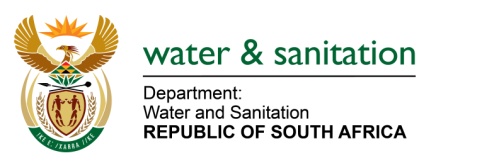 1.Please indicate whether the work must be done under supervision of an approved professional person (APP) (“YES” OR “NO”)………………………………………………………………………….			………………………………………Signature of owner OR person in control of the dam			Date PROGRAMME / PROGRESS REPORT FOR THE IMPLEMENTATION OF THE RECOMMENDATIONS OF A DAM SAFETY EVALUATION / INSPECTION REPORTNAME OF DAMDWS REF No12/2/NAME OF OWNERTel/CelE-MailNo.Description of Activity flowing from recommendationsAPP(Y/N)1Planned or Actual Start DateActual Completion Date (only if completed)